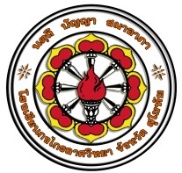 รายงานการวิเคราะห์ข้อสอบรายวิชาวิทยาศาสตร์ชีวภาพ 1  รหัสวิชา ว30105   ชั้น ม.4/1 - ม.4/4  จำนวน  121 คนภาคเรียนที่ 1 ปีการศึกษา 2563จัดทำโดย นางสาวอภิวรรณ  แก้วภูสีตำแหน่งครูกลุ่มสาระการเรียนรู้วิทยาศาสตร์และเทคโนโลยีโรงเรียนกงไกรลาศวิทยาสำนักงานเขตพื้นที่การศึกษามัธยมศึกษาเขต 38บันทึกข้อความ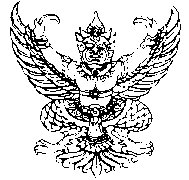 ส่วนราชการ    โรงเรียนกงไกรลาศวิทยา   อำเภอกงไกรลาศ   จังหวัดสุโขทัย                                          .ที่         / 2563     วันที่        เรื่อง  รายงานการวิเคราะห์ข้อสอบ ภาคเรียนที่ 1 ปีการศึกษา 2563                                                                                    เรียน  ผู้อำนวยการโรงเรียนกงไกรลาศวิทยา   ตามที่ข้าพเจ้านางสาวอภิวรรณ  แก้วภูสี ตำแหน่ง ครู โรงเรียนกงไกรลาศวิทยา ได้รับมอบหมายให้ปฏิบัติตามคำสั่งโรงเรียนกงไกรลาศวิทยา ที่ 104/2563 เรื่อง แต่งตั้งคณะกรรมการดำเนินการสอบประเมินความรู้           กลางภาคเรียนที่ 1 ปีการศึกษา 2563 นั้น ได้รับมอบหมายให้ดำเนินการออกข้อสอบในรายวิชาวิทยาศาสตร์ชีวภาพ1รหัสวิชา  ว30105  ภาคเรียนที่ 1 ปีการศึกษา 2563 บัดนี้ได้ดำเนินการวิเคราะห์ข้อสอบหาค่าทางสถิติที่เกี่ยวข้อง เพื่อให้ได้ข้อสอบกลางภาคเรียน/ปลายภาคเรียนที่มีคุณภาพสำหรับนำไปจัดทำเป็นคลังข้อสอบ  และนำผลการวิเคราะห์ข้อสอบไปปรับปรุงแก้ไขข้อสอบเดิม  และปรับปรุงการออกข้อสอบในครั้งต่อไปให้ได้มาตรฐานมากขึ้น จึงเรียนมาเพื่อโปรดทราบ					                                                                                       ลงชื่อ            							                    (นางสาวอภิวรรณ  แก้วภูสี)     								                  ตำแหน่ง ครูความเห็นหัวหน้ากลุ่มสาระการเรียนรู้			ความเห็นหัวหน้ากลุ่มงานวิชาการ………………………………………………………………		………………………………………………………………ลงชื่อ							ลงชื่อ                 (นายสุติ  คงเผื่อน)			        		  (นายสุติ  คงเผื่อน)    หัวหน้ากลุ่มสาระการเรียนรู้วิทยาศาสตร์	                     หัวหน้ากลุ่มงานวิชาการความเห็นรองผู้อำนวยการโรงเรียน………………………………………………………………ลงชื่อ(นายสุภาพ  ไฝสัมฤทธิ์)รองผู้อำนวยการโรงเรียนกงไกรลาศวิทยา    ทราบ     อนุญาตลงชื่อ                                                                         (นายประกอบ  พงศ์พันธ์)                                   ผู้อำนวยการโรงเรียนกงไกรลาศวิทยาคำนำ	รายงานการวิเคราะห์ข้อสอบกลางภาคเรียน/ปลายภาคเรียน วิชาวิทยาศาสตร์ชีวภาพ 1 จัดทำขึ้นเนื่องจากผู้วิจัยพบว่าในการประเมินผลการสอนรายวิชาวิทยาศาสตร์ชีวภาพ 1 ภาคเรียนที่ 1 ปีการศึกษา 2563 ซึ่งผู้ศึกษาเป็นผู้สอนที่ออกแบบทดสอบเองจึงไม่ทราบว่าแบบทดสอบดังกล่าวมีมาตรฐานหรือไม่ จึงได้ทำการวิเคราะห์แบบทดสอบกลางภาคเรียน/ปลายภาคเรียนรายวิชาวิทยาศาสตร์ชีวภาพ 1 เพื่อนำผลการวิเคราะห์ไปปรับปรุงแบบทดสอบให้ได้มาตรฐานที่ดียิ่งขึ้นต่อไป  	ผู้ศึกษาหวังว่ารายงานการวิเคราะห์ข้อทดสอบกลางภาคเรียน/ปลายภาคเรียนรายวิชาวิทยาศาสตร์ชีวภาพ 1 ภาคเรียนที่ 1 ปีการศึกษา มีการศึกษา 2563 จะเป็นประโยชน์ต่อการพัฒนาการเรียนการสอนและผู้ที่สนใจศึกษาและนำไปพัฒนาการวิเคราะห์ข้อสอบรายวิชาอื่น ๆ ต่อไป สรุปผลการวิเคราะห์ข้อสอบ	รายงานการวิเคราะห์ข้อสอบกลางภาคเรียน/ปลายภาคเรียน วิชาวิทยาศาสตร์ชีวภาพ 1                มีวัตถุประสงค์เพื่อจัดทำข้อสอบกลางภาคเรียน/ปลายภาคเรียน  มาตรฐานรายวิชาวิทยาศาสตร์ชีวภาพ 1   ภาคเรียนที่ 1 ปีการศึกษา 2563  เพื่อให้ได้ข้อสอบกลางภาคเรียน/ปลายภาคเรียนที่มีคุณภาพสำหรับนำไปจัดทำเป็นคลังข้อสอบ  และนำผลการวิเคราะห์ข้อสอบไปปรับปรุงแก้ไขข้อสอบเดิม  และปรับปรุงการออกข้อสอบในครั้งต่อไปให้ได้มาตรฐานมากขึ้น 	โดยได้นำแบบทดสอบกลางภาคเรียน/ปลายภาคเรียน รายวิชาวิทยาศาสตร์ชีวภาพ 1 รวม 29 ข้อ  ทำการทดสอบกับนักเรียนชั้นมัธยมศึกษาปีที่ 4/1 – 4/4 โรงเรียนกงไกรลาศวิทยา ในภาคเรียนที่ 1 ปีการศึกษา 2563 จำนวน 121 คน   มีการวิเคราะห์ความยากรายข้อและค่าอำนาจจำแนกรายข้อของข้อสอบแบบอิงกลุ่ม พบว่า1. ข้อสอบที่ใช้ได้ควรเก็บไว้ มีจำนวน 20 ข้อ คิดเป็นร้อยละ 68.96 ได้แก่ข้อที่ 1, 2, 3, 4, 5, 6, 8, 9, 11, 13, 15, 17, 19, 20, 22, 23, 24, 27, 28 และ 292. ข้อสอบที่ควรปรับปรุงหรือตัดทิ้ง มีจำนวน 9 ข้อ คิดเป็นร้อยละ 31.03 ได้แก่ข้อที่ 7, 10, 12, 14, 16, 18, 21, 25 และ 26และมีค่าความเชื่อมั่นเท่ากับ 0.8539 ผลการวิเคราะห์เป็นไปตามวัตถุประสงค์ที่ต้องการวัดคุณภาพของข้อสอบให้เป็นไปตามมาตรฐานและนำผลการวิเคราะห์ไปปรับปรุงคุณภาพของข้อสอบให้ดียิ่งขึ้นต่อไป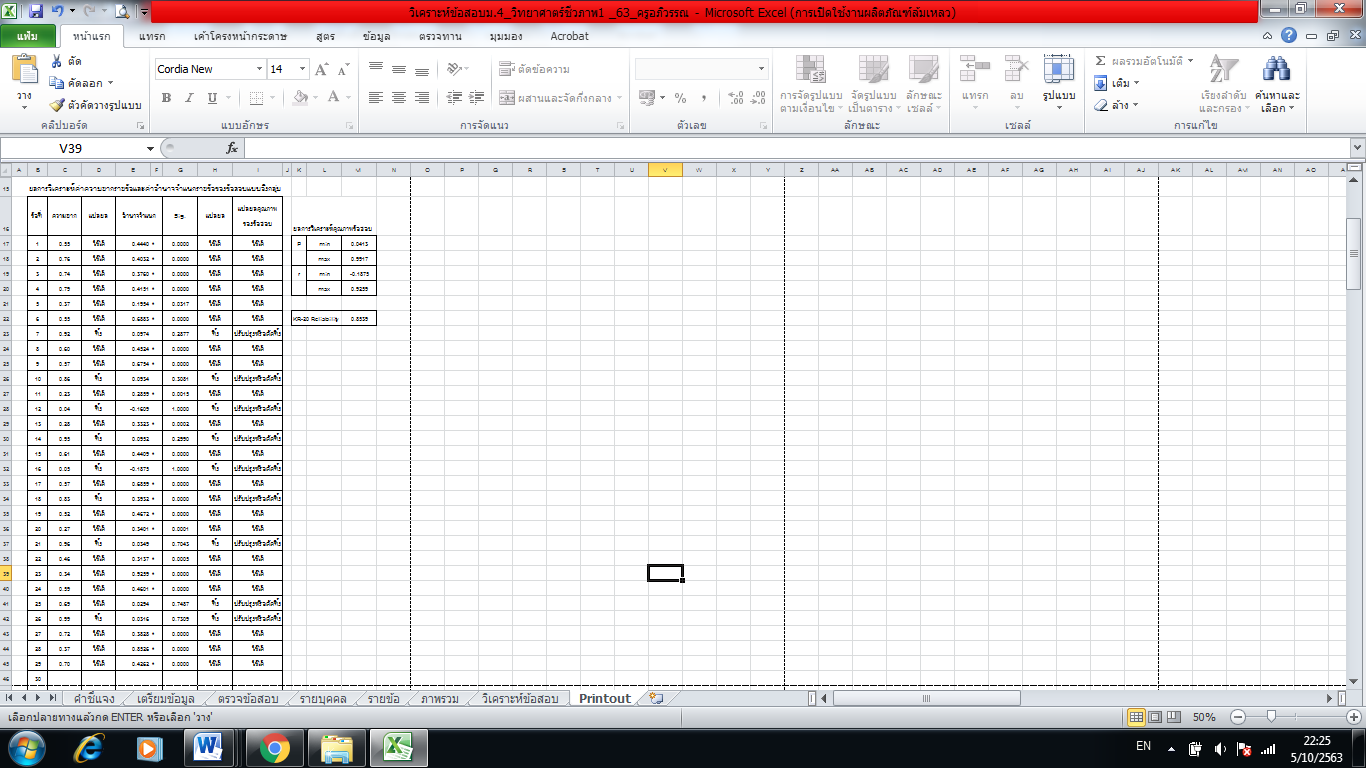 